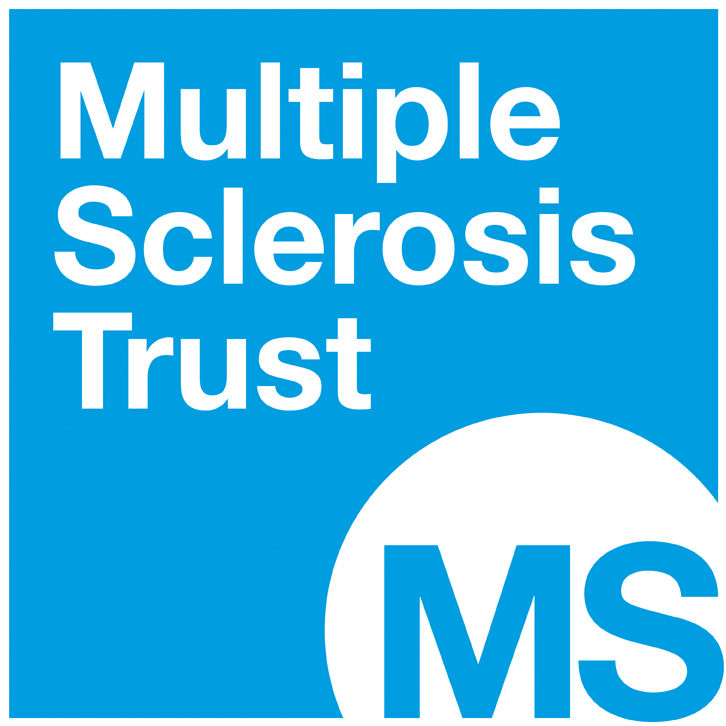 THERAPISTS EDUCATION FUNDGRANT APPLICATION FORMPage 2Please include with this application form a copy of your CV and email to:hpteam@mstrust.org.ukHealth Professionals Programme Team, MS Trust, Spirella Building,Bridge Road, Letchworth Garden City, Herts SG6 4ET   Reg. Charity No. 1088353Name:Address:Postcode:Contact no:Address:Postcode:Email:Address:Postcode:Job Title:Job Title:Explanation of job role (Please indicate amount of clinical contact with people with MS):Explanation of job role (Please indicate amount of clinical contact with people with MS):Description of MS service:Description of MS service:Full description of course for which funding is requested (include title, cost, date, venue, content, target audience):Full description of course for which funding is requested (include title, cost, date, venue, content, target audience):Please specify amount of funding you are seeking (up to 75% of the cost of any course, with a maximum allocation of £2,000 per applicant, per year):Please specify amount of funding you are seeking (up to 75% of the cost of any course, with a maximum allocation of £2,000 per applicant, per year):How do you envisage your attendance on this course will make a difference to people living with MS?How do you envisage your attendance on this course will make a difference to people living with MS?Describe the potential benefit and learning outcomes of the course and relevance to your overall development plan:Describe the potential benefit and learning outcomes of the course and relevance to your overall development plan:Details of other funding source(s) that have been approached and evidence of responses:Details of other funding source(s) that have been approached and evidence of responses:If grant application is approved who will provide the balance of funding? (e.g. self-funding)If grant application is approved who will provide the balance of funding? (e.g. self-funding)Signature:Date: